Решение № 72 от 19 августа 2015 г. О частичном согласовании проекта изменения схемы размещения нестационарных торговых объектов на территории муниципального округа Головинский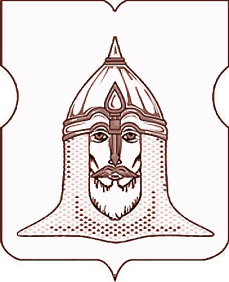 СОВЕТ ДЕПУТАТОВМУНИЦИПАЛЬНОГО ОКРУГА ГОЛОВИНСКИЙРЕШЕНИЕ 19.08.2015года  № 72О частичном согласовании проекта изменения схемы размещения нестационарных торговых объектов на территории муниципального округа ГоловинскийВ соответствии с пунктом 1 части 5 статьи 1 Закона города Москвы от 11 июля 2012 года № 39 «О наделении органов местного самоуправления муниципальных округов в городе Москве отдельными полномочиями города Москвы», Решением муниципального Собрания внутригородского муниципального образования Головинское в городе Москве от 30 октября 2012 года № 84 «Об утверждении Регламента реализации отдельных полномочий города Москвы в сфере размещения некапитальных объектов», согласно постановлению Правительства Москвы от 3 февраля 2011 года № 26-ПП «О размещении нестационарных торговых объектов, расположенных в городе Москве на земельных участках, в зданиях, строениях и сооружениях, находящихся в государственной собственности», на основании письма Департамента средств массовой информации и рекламы города Москвы от 27 июля 2015 года № 02-40-5366/15 и письма управы Головинского района города Москвы от 10 августа 2015 года № 7-7-406/5Советом депутатов принято решение:Частично согласовать проект изменения схемы размещения нестационарных торговых объектов на территории муниципального округа Головинский:1.1. включив в неё новые объекты:1.2. отказав во включении в неё новых объектов:Основанием для отказа в согласовании объекта, указанного в п. 1.2. настоящего решения, считать то, что предполагаемое месторасположение торгового объекта будет мешать движению пассажиров метро и автобусов.Администрации муниципального округа Головинский:3.1 Направить настоящее решение в:Департамент средств массовой информации и рекламы города Москвы;управу Головинского района города Москвы;префектуру Северного административного округа города Москвы;Департамент территориальных органов исполнительной власти города Москвы.3.2 Опубликовать настоящее решение в бюллетене «Московский муниципальный вестник» и разместить на официальном сайте органов местного самоуправления муниципального округа Головинский www.nashe-golovino.ru.
4. Настоящее решение вступает в силу со дня его принятия.
5. Контроль исполнения настоящего решения возложить на заместителя Председателя Совета депутатов муниципального округа Головинский - Архипцову Н.В. и председателя Комиссии по защите прав потребителей Галкину И.А.Главамуниципального округа Головинский Н.В. Архипцова№ п.п.Адрес размещенияСпециализацияВид объектаОбщая площадь1.Кронштадтский б-р, вл.7ПечатьПресс-стенддо 1 кв.м.2.Кронштадтский б-р, вл.7Б, с.3ПечатьПресс-стенддо 1 кв.м.№ п.п.Адрес размещенияСпециализацияВид объектаОбщая площадь1.Кронштадтский б-р, вл.3, стр. 13ПечатьПресс-стенддо 1 кв.м.